Zápis z 22. stretnutia  RC Nitra dňa 26. februára 2018 v penzióne Artin, Nitra Prítomní :  A. Havranová, D. Hetényi, A. Tóth, J. Stoklasa, Ľ. Holejšovský,  R. Plevka, J. Jakubička, M. Poništ, L. Gáll,Ospravedlnení: P. Szabo, D. Peskovičová,  K. Lacko-Bartoš, P. Graffenau,  J. Dóczy, E. Oláh,  L. Tatar, L. Hetényi, M. Waldner, V. Miklík, G. Tuhý, I. Košalko, K. Pieta,  P. Galo,  R. Plevka, M. SvoreňStretnutie otvorila Anka Havranová, prezidentka klubuPrednáška :  Vladimír Hičák :  Obchodovanie s komoditami. Svet delia od revolúcie dve teplé jedlá.Pomáhal v Mongolsku s ťažobnými licenciami. Čo je komodita? Bartrové ochody. Čo predchádzalo víťaznému februáru – neúroda 1946-47. Situácia s Marshalovým plánom. Čína - spotreba komodít. Postavenie Číny. V Afrike majú prístup ku komoditám. Kovy vzácnych zemí – v Číne, Kongo. Najväčšia neziskovka na svete je IKEA, sídli na Curacao. Toleruje Holandsko. Situácia okolo Yukosu. Najväčší úplatok v komoditách – Anatolij Čubajs, hlavný zmocnenec pre nanotechnológie v Rusku. Standard Oil položil  T. Rooswelt. Vzniko tzv. 8 sestier Exxon, Mobile .... Diskusia všeobecne o situácii vo svete. Pozícia Indie ako budúceho svetového lídra. Podmienky progresu Číny. Likvidácia gangu štyroch. Líthium strategická surovina. Surovina 21.  stročia. Zásoby Čechy a Afganistan. Odporúčana literatúra :  Michail Zygar : Všetci mocní Kremľa. 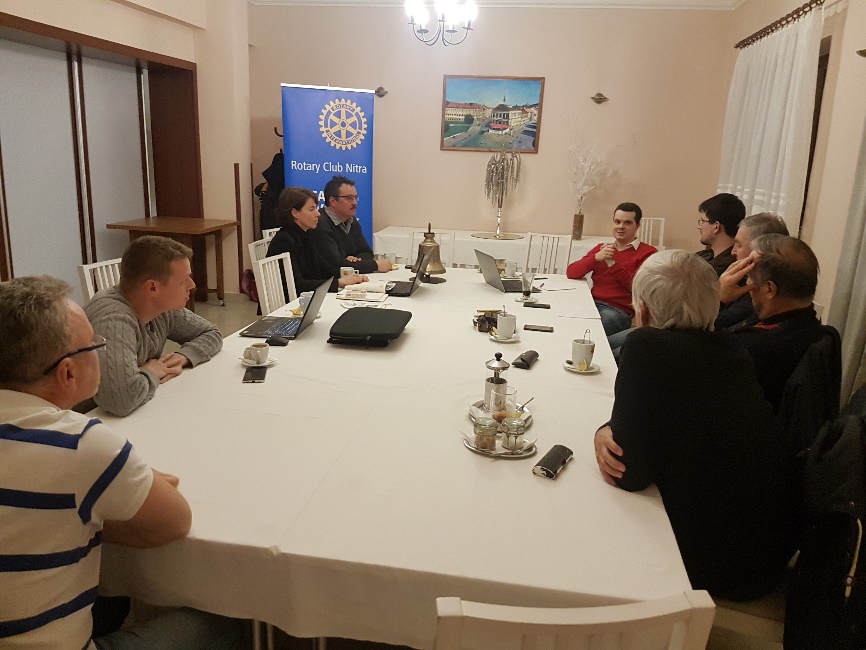 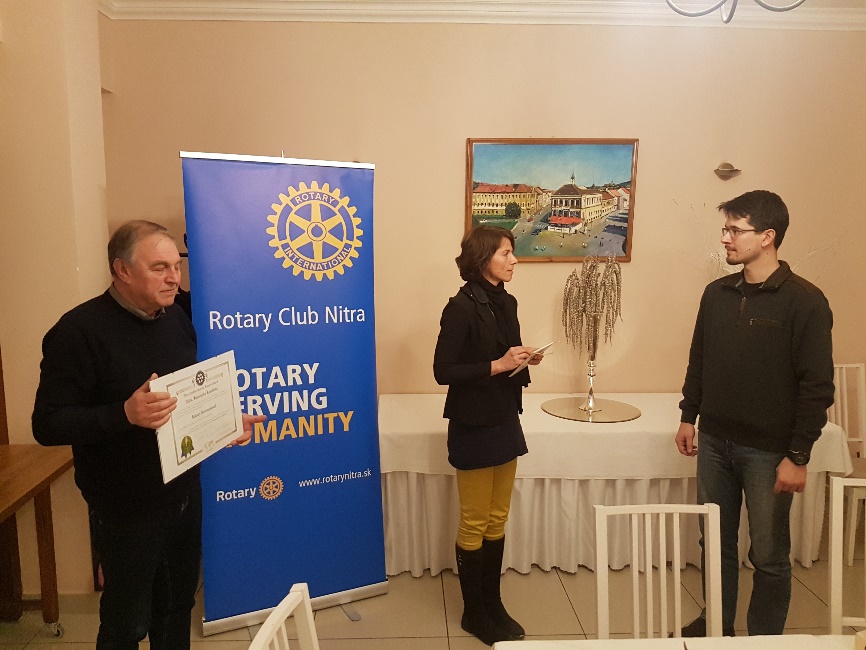 Prijatie Michala Poništa do klubu. Odovzdanie klubovej zástavy, odznaku a kópie charterovej listiny.Tonko Tóth, návšteva rektora UKF, spolupráca so Spojenou školou Čermáň. Návrh na pomoc pri adaptácii detí do spoločnosti. Formou ochrannej dielne. Príklady RC Žilina. Sponzorovanie skriniek pre deti. Kalkulácia cca 2 000,- Eur.Kontakt na prezidenta Harmony, spoločný výlet do Telča. Pozvanie pripravíme. Termín do konca marca 2018.Plánovaný 3 dňový zájazd (dve noci) pri príležitosti 100. výročia založenia Československej republiky. Trasa : Telč – Český Krumlov. Plánovaný termín 1.6. – 3.6.2018 (piatok až nedeľa) Oslovíme aj Harmony, prosíme o nahlásenie záujmu A. Tóthovi.Program: deň, piatok 1.6.2018 odchod autobusom v doobedňajších hodinách do Telča, prehliadka   mesta, stretnutie s RC Telč, ubytovanie, nocľah.deň, sobota, 2.6.2018, doobeda program v Telči, poobede odchod do Českého Krumlova, prehliadka mesta, stretnutie s RC Český Krumlov, ubytovanie, nocľah.deň, doobedňajší program v Českom Krumlove, poobede odchod domov.Oslavy 100. výročia vzniku Československa. Predstava RC Harmony chce dať oslavám dištriktný rozmer. Diskusia o projektoch. Jirko Stoklasa, sadenie stromčekov, nahlásenie účasti. Predpokladaný termín 21. 4. 2018, v  polesí Duchonka. Vedúci Ing. Mikuš prisľúbil akciu zorganizovať v okolí Kulháňa, kde je aj lesnícky náučný chodník a výborné ryby. Ponúkol pripraviť guláš. Info z Napervillu,  Ivan Košalko, podpora nových zamestnancov, tréning a právne poradenstvo. Prostredníctvom komunitnej nadácie. Potvrdenie o dobrovoľníckej činnosti v RC Nitra, možnosť zvýšiť podieľ z dane z príjmov pre klub na 3 %. Budúci týždeň prednáška Ivan Košalko, info z cesty v USA.Anna Havranová, prezidentka Rotary club Nitra 2017/2018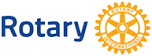 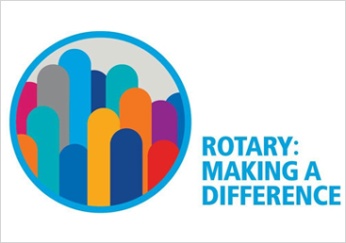 